Методические рекомендации по формированию функциональной грамотности1. Функциональная грамотность. Учимся для жизниhttps://uchitel.club/events/funkcionalnaya-gramotnost-ucimsya-dlya-zizni/2. Воспитательная функция контекстных математических задачhttps://uchitel.club/events/vospitatelnaya-funkciya-kontekstnyh-matematicheskih-zadach/3. Естественно-научная грамотность: формирование и оцениваниеhttps://uchitel.club/events/funkcionalnaya-gramotnost-formirovanie-i-ocenivanie/4. Формирование естественно-научной грамотности: «От учебника к оценке»https://uchitel.club/events/formirovanie-estestvenno-naucnoi-gramotnosti-ot-ucebnika-k-ocenke/5. Уроки для жизни. Какие задачи подобрать учителю химии и биологии для развития естественно-научной грамотности?https://uchitel.club/events/uroki-dlya-zizni-kakie-zadaci-podobrat-ucitelyu-ximii-i-biologii-dlya-razvitiya-estestvenno-naucnoi-gramotnosti/6. Математическая грамотность: от формирования до оцениванияhttps://uchitel.club/events/matematiceskaya-gramotnost-ot-formirovaniya-do-ocenivaniya/7. Разговоры о важном. Как разбудить в ученике исследователя?https://uchitel.club/events/razgovor-o-vaznom-kak-razbudit-v-ucenike-issledovatelya/8. Учусь быть лидером: от теории к практикеhttps://uchitel.club/events/ucus-byt-liderom-ot-teorii-k-praktike/9. Функциональная грамотность. Готовимся к PISA-2022https://uchitel.club/events/funkcionalnaya-gramotnost-gotovimsya-k-pisa-2022/10. Готовимся к PISA-2022. Читательская грамотность. Методические основыhttps://uchitel.club/events/gotovimsya-k-pisa-2022-citatelskaya-gramotnost-metodiceskie-osnovy/11. Готовимся к PISA-2022. Читательская грамотность. Решение задачhttps://uchitel.club/events/gotovimsya-k-pisa-2022-citatelskaya-gramotnost-resenie-zadac/12. Готовимся к PISA-2022. Естественно-научная грамотность. Методические основыhttps://uchitel.club/events/gotovimsya-k-pisa-2022-estestvenno-naucnaya-gramotnost-metodiceskie-osnovy/13. Готовимся к PISA-2022. Естественно-научная грамотность. Решение задачhttps://uchitel.club/events/gotovimsya-k-pisa-2022-estestvenno-naucnaya-gramotnost-resenie-zadac/14. Готовимся к PISA-2022. Математическая грамотность. Методические основыhttps://uchitel.club/events/gotovimsya-k-pisa-2022-matematiceskaya-gramotnost-metodiceskie-osnovy/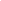 15. Готовимся к PISA-2022. Математическая грамотность. Решение задачhttps://uchitel.club/events/gotovimsya-k-pisa-2022-matematiceskaya-gramotnost-resenie-zadac/16. Готовимся к PISA-2022. Подводим итогиhttps://uchitel.club/events/gotovimsya-k-pisa-2022-podvodim-itogi/17. Формирование функциональной математической грамотности: учимся решать задачи на уроках математики в 1-4 классахhttps://uchitel.club/events/formirovanie-funkcionalnoi-matematiceskoi-gramotnosti-ucimsya-resat-zadaci-na-urokax-matematiki-v-1-4-klassax/18. Готовимся к PISA-2022. Естественно-научная грамотность на урокеhttps://uchitel.club/events/estestvenno-naucnaya-gramotnost-na-uroke-podgotovka-k-urokam/19. Функциональная языковая грамотность и культура языкового мышления как уровень образованности современного школьникаhttps://uchitel.club/events/funkcionalnaya-yazykovaya-gramotnost-i-kultura-yazykovogo-mysleniya-kak-uroven-obrazovannosti-sovremennogo-skolnika/20. Ко Всемирному дню математики. Диалоги с авторамиhttps://uchitel.club/events/k-vsemirnomu-dnyu-matematiki-dialogi-s-avtorom-tipicnye-osibki-pri-resenii-uravnenii/21. Функциональная грамотность и способы её формирования на уроках окружающего мираhttps://uchitel.club/events/funkcionalnaya-gramotnost-i-sposoby-ee-formirovaniya-na-urokax-okruzayushhego-mira/22. Готовимся к PISA-2022. Финансовая грамотность и географияhttps://uchitel.club/events/gotovimsya-k-pisa-2022-finansovaya-gramotnost-i-geografiya/23. Готовимся к PISA-2022. Финансовая грамотность и обществознаниеhttps://uchitel.club/events/gotovimsya-k-pisa-2022-finansovaya-gramotnost-i-obshhestvoznanie/24. Готовимся к PISA-2022. Математика и финансовая грамотностьhttps://uchitel.club/events/funkcionalnaya-gramotnost-matematika-i-finansy/25. Готовимся к PISA-2022. Математика и креативное мышлениеhttps://uchitel.club/events/gotovimsya-k-pisa-2022-matematika-i-kreativnoe-myslenie/26. Готовимся к PISA-2022. Развитие креативного мышления на уроках географииhttps://uchitel.club/events/gotovimsya-k-pisa-2022-razvitie-kreativnogo-mysleniya-na-urokax-geografii/27. ФГОС-2021: через проектную и исследовательскую деятельность школьника к достижению цели начального образованияhttps://uchitel.club/events/fgos-2021-cerez-proektnuyu-i-issledovatelskuyu-deyatelnost-skolnika-k-dostizeniyu-celi-nacalnogo-obrazovaniya/